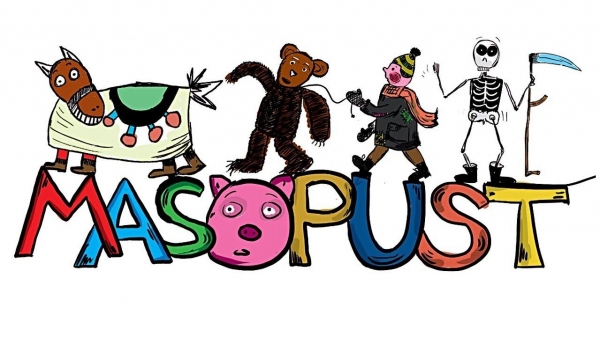 Masopustní veselice, veselá je převelice.Lidé vodí po vesnici medvěda i medvědici.Tancuj, tancuj medvěde,masopust tě povede.